Supplementary Material Table S1. List of vocal parameters measured and their descriptions, many of which were first described in Price et al. (2007).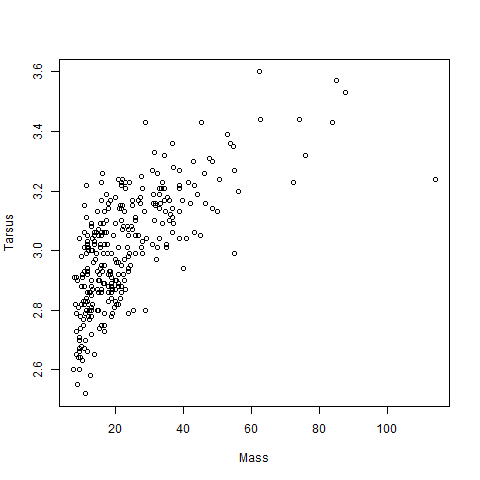 Figure S1. Plot demonstrating the collinearity between body mass and tarsus length (Spearman’s Rank Correlation, r2 = 0.60, p = 2.2e–16). The positive association between these two characters illustrates the positive scaling relationship between the two different proxies for body size, hence our confidence in using tarsus length in our study.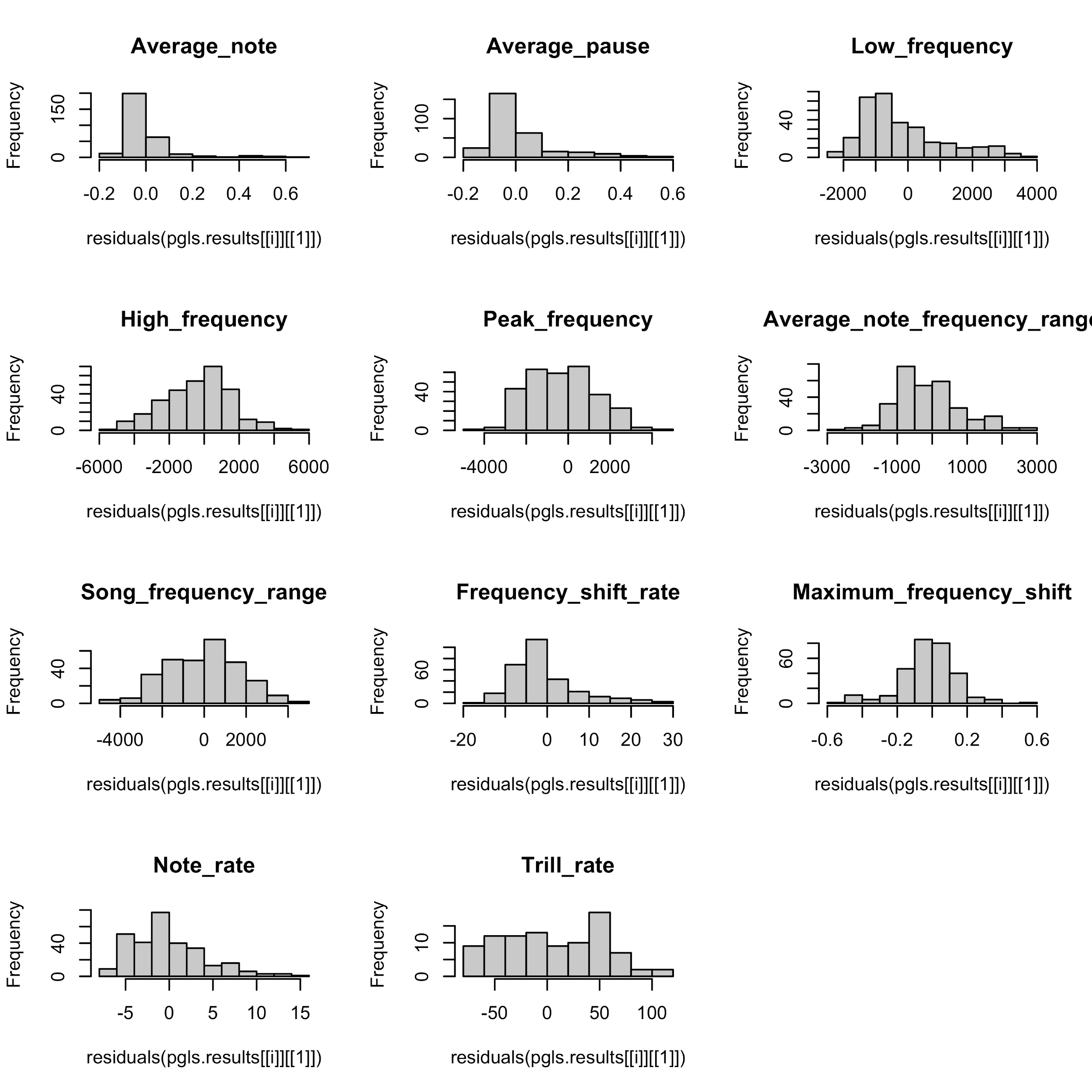 Figure S2. Plot of the residual distribution of the song variables before log-transformation.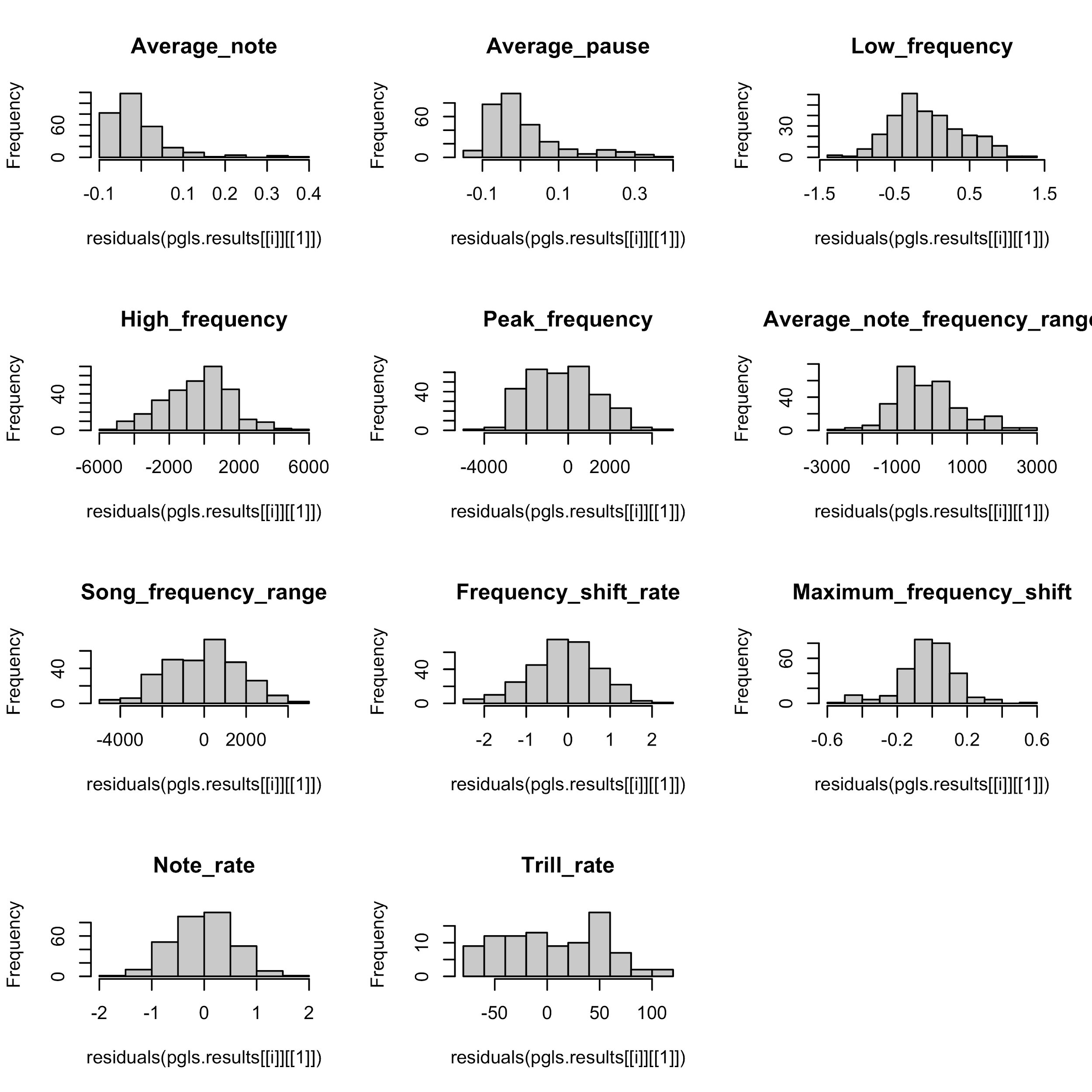 Figure S3. Plot of the residual distribution of the song variables after log-transformation.CharacterDescriptionAverage note lengthSummed note duration divided by the number of notes in a songAverage pause lengthSummed pause duration divided by the number of pauses in a songMinimum frequencyMinimum fundamental frequency occurring in a songMaximum frequencyMaximum fundamental frequency occurring in a songPeak frequencyFundamental frequency with the highest amplitude in the entire songAverage note bandwidthThe average frequency range of notes within a songSong bandwidthDifference between the maximum and minimum fundamental frequencies in a songFrequency shift rateNumber of frequency sweeps that span >1 kHz and ≤20 ms divided by the song durationMaximum frequency shiftGreatest change in frequency within a 20 msec time windowNote rateNumber of notes in a song divided by the song durationTrill rateNumber of notes per second in a trill. A minimum of five repeated notes within a second duration defined a trill